Blijkens de mededeling van de Directeur van Uw kabinet van 7 juni 2019,nr.  2019001116, machtigde Uwe Majesteit de Afdeling advisering van de Raad van State haar advies inzake het bovenvermelde voorstel van wet rechtstreeks aan mij te doen toekomen. Dit advies, gedateerd 12 juni 2019, nr. W16.19.0138/II, bied ik U hierbij aan.Het voorstel geeft de Afdeling advisering van de Raad van State geen aanleiding tot het maken van inhoudelijke opmerkingen.Ik moge U verzoeken het hierbij gevoegde voorstel van wet en de memorie van toelichting aan de Tweede Kamer der Staten-Generaal te zenden.De Minister van Justitie en Veiligheid,Ferd GrapperhausDirectie Wetgeving en Juridische ZakenSector Straf- en SanctierechtTurfmarkt 1472511 DP  Den HaagPostbus 203012500 EH  Den Haagwww.rijksoverheid.nl/jenvRegistratienummer2626465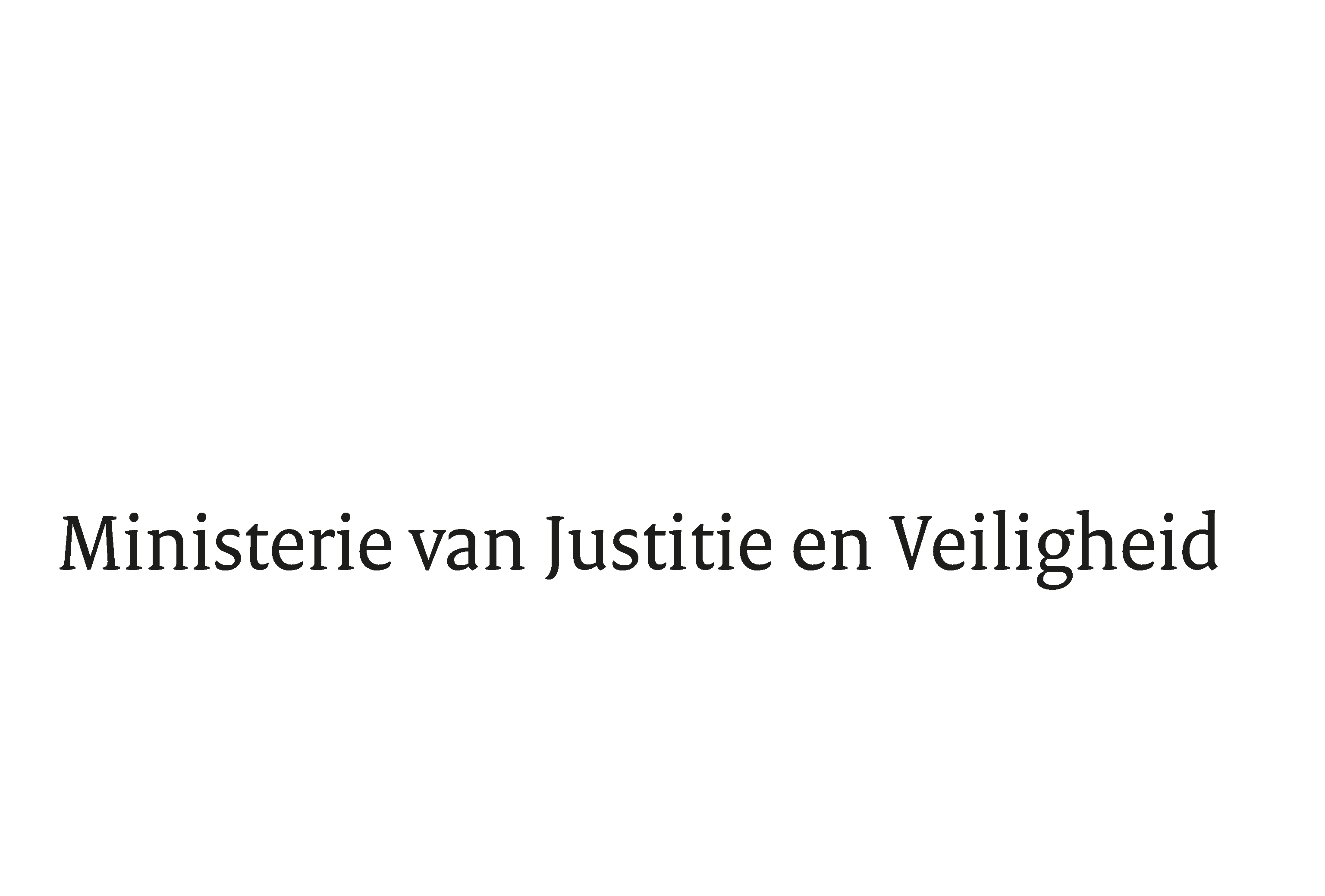 Aan de KoningAan de KoningDatum13 juni 2019 13 juni 2019 OnderwerpNader rapport inzake het voorstel van wet tot wijziging van de Overleveringswet in verband met het arrest van Nader rapport inzake het voorstel van wet tot wijziging van de Overleveringswet in verband met het arrest van 